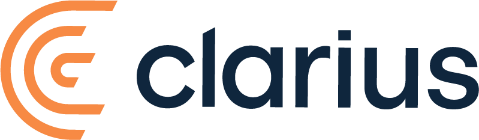 PRESS RELEASE Imagex is officially a UK Distributor!    This collaboration means that a broader range of ultra-portable hand-held wireless scanners will be available for UK customers with efficient services:  An app specially designed to work with iPads, tablets and smart phones in medical settings.Inclusive Cloud based image management software for customisable report creation to print/email and life time storage/archiving of examsMultifunctionality - the device enables a wider range of accessibility, expanding customer outreachSeven models including two multipurpose options including the new phased array model enabling excellent cardiac imaging plus 3 Veterinary models covering small to large animal plus equine scanning.Fast boot up time, usually below 20 secondsBest performance for handheld imaging – powered by Octal Beamforming technology providing imaging comparable to many cart-based systems with 8 times the processing power of other handheld ultrasound devicesBest value for handheld ultrasound – Clarius HD scanners come with a 3 year warranty, no additional fees or app/cloud subscriptions, unlimited users across multiple smart devices, unlimited cloud storage and premium performanceCompletely wireless devices (no risk of damage to cables, plugs and connectors)    Flexible payment and rental options.We reached out to the Head of Sales, Simon Rhodes, here’s what he had to say “The Partnership between Imagex and Clarius is certainly very exciting. We have been amazed at the versatility and image quality of the Clarius scanner. Our customers that have trialled this from NHS Sonographers, Urology, MSK, Cardiologists and Veterinary Practices were astonished at the ease of use and functionality. The cost effectiveness of the device means that Ultrasound really can be available in almost all departments as well as in the community. Imagex has always provided flexibility when working with customers, and this will continue as we are delighted to offer trail scanners, flexible payment, and rental options. Simply contact us for more details.”To discuss this further, we spoke to Anthony Morris, the Sales & Distribution Manager at Clarius, here’s what he had to say “The collaboration with Imagex Medical will allow us to bring our high performance, simple to use smartphone and tablet based ultrasound systems to hospitals and clinics across the UK with greater efficiency and support to continue our expansion as ‘best in class’ hand held ultrasound manufacturer with the increasing demand for compact and affordable ultrasound scanners in healthcare and veterinary settings.”We would invite you to try the Clarius Virtual Demo by downloading the app onto your Apple or Android smart device. The app is free and allows you to assess some of the features and functionality 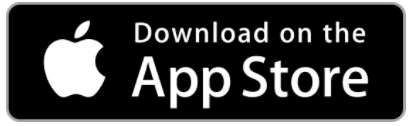 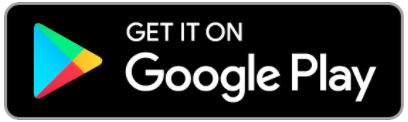 Throughout the years, Imagex has gained a first-class reputation for its quality and attention to detail. Their range of services and products have transformed the ultrasound service industry.  They are committed to continuous development through providing additional training to their service engineers, enabling customers to benefit from an ever-growing knowledge base.Contact us at: info@imagexmedical.com Press:  /  01536 265335 / https://www.imagexmedical.com/ 